Rate Commission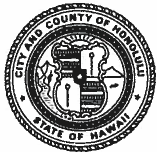 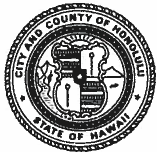 CITY AND http://www.honolulu.gov/boards-and-commissions650 South King Street, 3rd Floor • Honolulu, Hawaii 96813COMMISSIONERSCheryl D. Soon, Ph.D. FAICP, ChairKeslie Hui, Vice ChairBarbra J. ArmentroutAnn M. Bouslog, Ph.D.James BurkeGary GillDexter KubotaMeeting NoticeTuesday, January 28, 20202:30 PM up to 4:30 PMMission Memorial Building Hearings Room550 South King StreetHonolulu, Hawai‘i 96813AgendaCall to orderRoll callApproval of minutes for December 10, and December 16, 2019 and January 10, 2020 meetings Correspondence and public input received in advance of meetingInformation from Department of Transportation Services on results on fare schedule scenariosPublic testimonyDiscussion, deliberation and decision-making on recommendations for policies and new rate schedule.Coordination with the City Administration and the City CouncilAdjournmentWritten testimony may be faxed to 768-4730 or transmitted via the internet to hchee@honolulu.gov for distribution to Rate Commissioners at the meeting. If submitted, written testimonies, including the testifier’s address, e-mail address and phone number, will be available to the public on the Rate Commission website.If you require special assistance, auxiliary aid and/or service to participate in this event (i.e. sign language interpreter; interpreter for language other than English, or wheelchair accessibility), please contact Puni Chee at 768-8329 or email your request to hchee@honolulu.gov at least five business days prior to event.